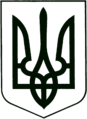 УКРАЇНА
        МОГИЛІВ-ПОДІЛЬСЬКА МІСЬКА РАДА
   ВІННИЦЬКОЇ ОБЛАСТІВИКОНАВЧИЙ КОМІТЕТРІШЕННЯ №395        Від 24.11.2016р.                                                     м. Могилів – ПодільськийПро постановку громадян на квартирний облік       Керуючись ст.30 Закону України „Про місцеве самоврядування в Україні”, ст.ст.9, 15, 18, 31, 34, 38, 39 Житлового кодексу України, Правилами обліку громадян, які потребують поліпшення житлових умов і надання їм жилих приміщень в УРСР, затверджених постановою Ради Міністрів УРСР, Укрпрофради від 11.12.1984 р., розглянувши матеріали, представлені житловою комісією міськвиконкому та заяву громадянина __________________, -                                      виконком міської ради ВИРІШИВ:1. Включити у чергу соціальне житло та пільговий список квартирного обліку     дитину позбавлену батьківського піклування, а саме:     - ________________________, ________________ року народження, який        перебуває під опікою гр. ________________________________.2. Головному спеціалісту з житлових питань управління житлово –     комунального господарства міської ради Кушніру П.П. здійснити заходи,     передбачені чинним законодавством, згідно даного рішення.3. Контроль за виконанням даного рішення покласти на заступника міського     голови з питань діяльності виконавчих органів Кригана В.І..           Міський голова					              	П. Бровко